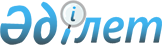 О признании утратившими силу некоторых решений Сырымского районного маслихатаРешение Сырымского районного маслихата Западно-Казахстанской области от 10 марта 2017 года № 12-4. Зарегистрировано Департаментом юстиции Западно-Казахстанской области 24 марта 2017 года № 4738      В соответствии с Законами Республики Казахстан от 23 января 2001 года "О местном государственном управлении и самоуправлении в Республике Казахстан" и от 6 апреля 2016 года "О правовых актах", районный маслихат РЕШИЛ:

      1. Признать утратившими силу некоторых решений Сырымского районного маслихата согласно приложению к настоящему решению.

      2. Главному специалисту аппарата районного маслихата (А.Орашева) обеспечить государственную регистрацию данного решения в органах юстиции, его официальное опубликование в Эталонном контрольном банке нормативных правовых актов Республики Казахстан и в средствах массовой информации.

      3. Настоящее решение вводится в действие со дня первого официального опубликования.

 Перечень утративших силу некоторых решений
Сырымского районного маслихата      1. Решение Сырымского районного маслихата от 24 декабря 2015 года №33-2 "О районном бюджете на 2016-2018 годы" (зарегистрированное в Реестре государственной регистрации нормативных правовых актов 14 января 2016 года №4230, опубликованное в информационно-правовой системе "Әділет" 29 января 2016 года);

      2. Решение Сырымского районного маслихата от 24 декабря 2015 года №33-3 "О предоставлении мер социальной поддержки специалистам в области здравоохранения, образования, социального обеспечения, культуры, спорта и агропромышленного комплекса, прибывшим для работы и проживания в сельские населенные пункты Сырымского района в 2016 году" (зарегистрированное в Реестре государственной регистрации нормативных правовых актов 22 января 2016 года № 4245, опубликованное 4 февраля 2016 года в газете "Сырым елі");

      3. Решение Сырымского районного маслихата от 17 февраля 2016 года №35-2 "О внесении изменений в решение Сырымского районного маслихата от 24 декабря 2015 года №33-2 "О районном бюджете на 2016 - 2018 годы" (зарегистрированное в Реестре государственной регистрации нормативных правовых актов 2 марта 2016 года № 4282, опубликованное 17 марта 2016 года в газете "Сырым елі");

      4. Решение Сырымского районного маслихата от 19 апреля 2016 года №2-2 "О внесении изменений в решение Сырымского районного маслихата от 24 декабря 2015 года №33-2 "О районном бюджете на 2016 - 2018 годы" (зарегистрированное в Реестре государственной регистрации нормативных правовых актов 3 мая 2016 года № 4371, опубликованное 26 мая 2016 года в газете "Сырым елі");

      5. Решение Сырымского районного маслихата от 19 апреля 2016 года №2-5 "Об утверждении Методики оценки деятельности административных государственных служащих корпуса "Б" аппарата Сырымского районного маслихата" (зарегистрированное в Реестре государственной регистрации нормативных правовых актов 26 апреля 2016 года № 4361, опубликованное 16 июня 2016 года в газете "Сырым елі");

      6. Решение Сырымского районного маслихата от 8 августа 2016 года №5-1 "О внесении изменений в решение Сырымского районного маслихата от 24 декабря 2015 года №33-2 "О районном бюджете на 2016 - 2018 годы" (зарегистрированное в Реестре государственной регистрации нормативных правовых актов 12 августа 2016 года № 4514, опубликованное 25 августа 2016 года в газете "Сырым елі");

      7. Решение Сырымского районного маслихата от 10 октября 2016 года №7-1 "О внесении изменений в решение Сырымского районного маслихата от 24 декабря 2015 года №33-2 "О районном бюджете на 2016 - 2018 годы" (зарегистрированное в Реестре государственной регистрации нормативных правовых актов 14 октября 2016 года № 4579, опубликованное 20 октября 2016 года в газете "Сырым елі");

      8. Решение Сырымского районного маслихата от 2 декабря 2016 года №8-1 "О внесении изменений в решение Сырымского районного маслихата от 24 декабря 2015 года №33-2 "О районном бюджете на 2016 - 2018 годы" (зарегистрированное в Реестре государственной регистрации нормативных правовых актов 15 декабря 2016 года № 4622, опубликованное 22 декабря 2016 года в газете "Сырым елі");

      9. Решение Сырымского районного маслихата от 21 декабря 2016 года №9-1 "О внесении изменений в решение Сырымского районного маслихата от 24 декабря 2015 года №33-2 "О районном бюджете на 2016 - 2018 годы" (зарегистрированное в Реестре государственной регистрации нормативных правовых актов 29 декабря 2016 года № 4639, опубликованное 12 января 2017 года в газете "Сырым елі").


					© 2012. РГП на ПХВ «Институт законодательства и правовой информации Республики Казахстан» Министерства юстиции Республики Казахстан
				
      Председатель сессии

Т.Даргужиев

      Секретарь маслихата

Ш.Дуйсенгалиева
Приложение
к решению Сырымского
районного маслихата
от 10 марта 2017 года № 12-4